1.	Directions:  cross out impossible compounds.   Circle possible compounds.  Use the rule: stable compounds must always be neutral; the total charge of a compound must be zero.  LiOLi2OLiO2NaBrNaBr2Na2BrThe big, big rule for forming compounds is “the total charge of a compound is always   (  +1 / zero / -1 ) “.  When a compound has this charge we say the compound is _______________ .In each box, draw a cartoon of the compound that will form.  Use the same rule you used in Problem #1 on the front.  write the formula of what you formed (like K2O)write the name (like “potassium oxide”)find the carge on the metal ionCλeMis+ry: http://genest.weebly.com     Stop in for help every day at lunch and Tues &Thurs after school!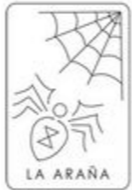 Name_____________Period_____________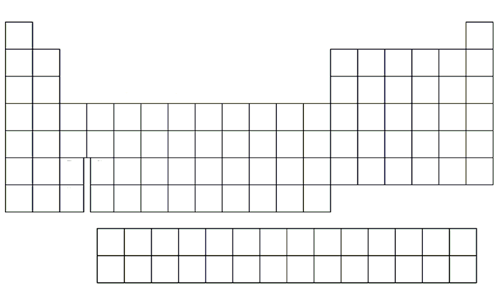 Color and label the part of the table where the elements often form a -1 ion.Color and label the part of the table where the elements often form a  -2 ion.Color and label the part of the table where the elements always form a  +1 ion.Color and label the part of the table where the elements always form a  +2 ion.Write +1, +2, +3 on the ‘One-Two- Three zone near the middle of the tableFor the compound lithium oxide, write the symbol for the lithium ion in the left box and the symbol for the oxide ion in the right box.Cation Symbol:Anion symbol:Finally, write the formula of the neutral compound here:For the compound aluminum  fluoride, write the symbol for the cation in the left box and the symbol for the oxide ion in the right box.Cation:Anion:Finally, write the formula of the neutral compound here:What is the formula for sodium nitride?What is the formula for calcium phosphide?What is the formula for beryllium fluoride?What is the formula for magnesium fluoride?Br-P3-O2-Ca2+Al3+Fe2+Fe3+